Lesson 4-3ab Homework Practice: Linear/Nonlinear FunctionsDetermine if the functions below are linear or nonlinear.  EXPLAIN#1) #2)#3)#4)#5)#6)#7)#8.)#9)10.) y = ¾ x + 111.) xy = 1012.) y = + 313.) 13.) 13.) 14.)                                                                            15.)14.)                                                                            15.)14.)                                                                            15.)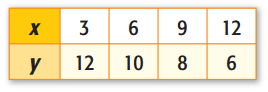 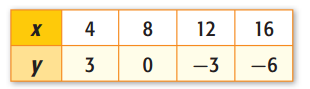 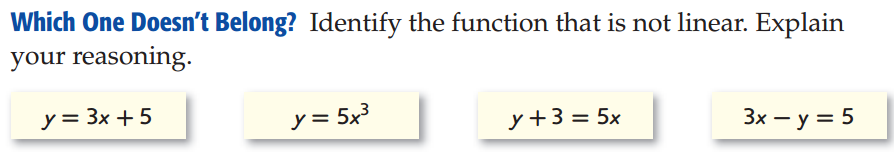 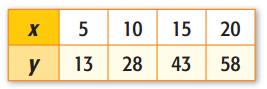 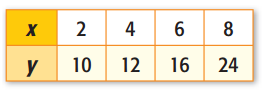 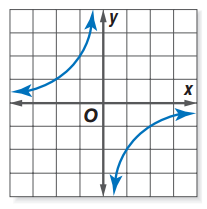 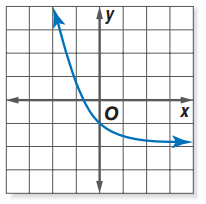 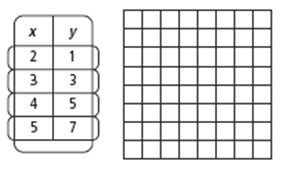 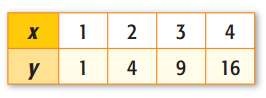 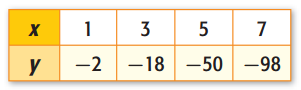 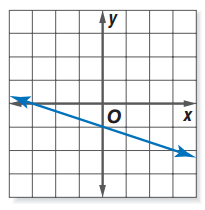 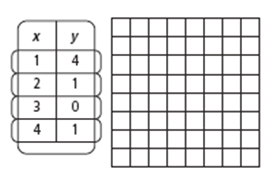 